Use this sheet to think about what causes you to feel like you have:4 balls in the air=Stressful3 balls in the air=Difficult	2 balls in the air= Easy	1 balls in the air= No Worry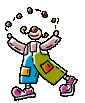 